ΦΥΛΛΟ ΟΔΗΓΙΩΝ  ΓΙΑ ΤΟ ΧΡΗΣΤΗ ΦΥΛΛΟ ΟΔΗΓΙΩΝ ΧΡΗΣΗΣ: ΠΛΗΡΟΦΟΡΙΕΣ ΓΙΑ ΤΟΝ ΧΡΗΣΤΗBRONCOVENT 20mcg/δόση διάλυμα για εισπνοή υπό πίεση
Βρωμιούχο ιπρατρόπιοΔιαβάστε προσεκτικά ολόκληρο το φύλλο οδηγιών χρήσης προτού αρχίσετε να παίρνετε αυτό το φάρμακο, διότι περιλαμβάνει σημαντικές πληροφορίες για σας:Φυλάξτε αυτό το φύλλο οδηγιών χρήσης. Ίσως χρειαστεί να το διαβάσετε ξανά.Εάν έχετε περαιτέρω απορίες, ρωτήστε το ιατρό ή το φαρμακοποιό σας.Η συνταγή για αυτό το φάρμακο χορηγήθηκε αποκλειστικά για σας. Δεν πρέπει να δώσετε το φάρμακο σε άλλους. Μπορεί να τους προκαλέσει βλάβη, ακόμα και όταν τα συμπτώματά τους είναι ίδια με τα δικά σας.Εάν παρατηρήσετε κάποια ανεπιθύμητη ενέργεια,  παρακαλείσθε να ενημερώσετε τον γιατρό ή τον φαρμακοποιό σας. Αυτό ισχύει και για κάθε πιθανή ανεπιθύμητη ενέργεια που δεν αναφέρεται στο παρόν φύλλο οδηγιών χρήσης. Βλέπε παράγραφο 4.Τι περιέχει το παρόν φύλλο οδηγιών:1	Τι είναι το BRONCOVENT και ποια είναι η χρήση του2	Τι πρέπει να γνωρίζετε προτού πάρετε το BRONCOVENT3	Πώς να πάρετε το BRONCOVENT4	Πιθανές ανεπιθύμητες ενέργειες5	Πώς να φυλάσσεται το BRONCOVENT6.	Περιεχόμενο της συσκευασίας και λοιπές πληροφορίες1.	Τι είναι το BRONCOVENT και ποια είναι η χρήση του Το BRONCOVENT είναι ένα φάρμακο που σχεδιάστηκε για την αντιμετώπιση τηςαποφράξεως των αεροφόρων οδών, που συνοδεύει τη χρόνια βρογχίτιδα.Το BRONCOVENT διαφέρει ριζικά από τα γνωστά βρογχοδιασταλτικά, διότι χορηγούμενοσε εισπνοές αποκλείει στους βρόγχους τους χολινεργικούς υποδοχείς του παρασυμπαθητικού, που είναι υπεύθυνοι για το βρογχόσπασμο.Το BRONCOVENT ακόμα και σε εξαιρετικά χαμηλές δόσεις έχει τοπική δράση στιςαεροφόρους οδούς αποδεικνύοντας έτσι έναν ιδιαίτερα υψηλό βαθμό εκλεκτικότητας.Το BRONCOVENT, επειδή η απορρόφησή του από τους βλεννογόνους είναι χαμηλή, δενπροκαλεί παρενέργειες από τα διάφορα συστήματα και για αυτό είναι κατάλληλο γιαχορήγηση σε πάσχοντες από καρδιαγγειακές διαταραχές.Η έναρξη της δράσεώς του στις αεροφόρους οδούς εκδηλώνεται σε 5-10 λεπτά μετά τηνεισπνοή και διαρκεί επί 5-6 ώρες.Το BRONCOVENT ως εκ τούτου μπορεί να χρησιμοποιηθεί για την αντιμετώπιση ήπιων ήμέσης βαρύτητας βρογχόσπασμων.   Το BRONCOVENT ενδείκνυται σαν βρογχοδιασταλτικό για την πρόληψη και τη θεραπείατων συμπτωμάτων των χρόνιων αποφρακτικών διαταραχών των αεροφόρων οδών μεαναστρέψιμο βρογχόσπασμο, όπως το βρογχικό άσθμα και ιδιαίτερα η χρόνια βρογχίτιδαμε ή χωρίς εμφύσημα.2.	ΤΙ ΠΡΕΠΕΙ ΝΑ ΓΝΩΡΙΖΕΤΕ ΠΡΙΝ ΝΑ ΠΑΡΕΤΕ ΤΟ BRONCOVENTΜην πάρετε το BRONCOVENT:Τα φάρμακα μπορούν να βοηθήσουν τους αρρώστους, μπορούν όμως να δημιουργήσουνκαι προβλήματα, όταν αυτά δε λαμβάνονται σύμφωνα με τις οδηγίες.Για το συγκεκριμένο φάρμακο, θα πρέπει πριν το πάρετε να έχετε ενημερώσει το γιατρόσας εάν έχετε γνωστή υπερευαισθησία στην ατροπίνη ή στα παράγωγα της ή σε άλλασυστατικά του προϊόντος.Προειδοποιήσεις και προφυλάξειςΣυνιστάται γενικώς προσοχή στη χορήγηση αντιχολινεργικών φαρμάκων, σε πάσχοντεςμε γλαύκωμα κλειστής γωνίας, υπερπλασία του προστάτη ή απόφραξη του αυχένα τηςουροδόχου κύστης.Ασθενείς με κυστική ίνωση μπορεί να είναι πιο επιρρεπείς σε ενοχλήματα γαστρεντερικής κινητικότητας.Άμεσες αντιδράσεις υπερευαισθησίας μπορεί να συμβούν μετά τη χορήγηση τουBRONCOVENT, όπως έχει δειχθεί σε σπάνιες περιπτώσεις κνίδωσης, αγγειοοιδήματος,εξανθήματος, βρογχόσπασμου, στοματοφαρυγγικού οιδήματος και αναφυλαξίας (βλ. 4.Πιθανές Ανεπιθύμητες ενέργειες).Επιπλοκές από τους οφθαλμούςΈχουν αναφερθεί μεμονωμένες επιπλοκές από τους οφθαλμούς (π.χ μυδρίαση, αυξημένηενδοφθάλμια πίεση, γλαύκωμα κλειστής γωνίας, πόνος στους οφθαλμούς) όταννεφελοποιημένο διάλυμα βρωμιούχου ιπρατροπίου μόνο του ή σε συνδυασμό με ένα β2-αδρενεργικό αγωνιστή έλθει σε επαφή με τους οφθαλμούς. Γι’ αυτό οι ασθενείς θαπρέπει να καθοδηγούνται για σωστή χορήγηση του διαλύματος για εισπνοή υπό πίεση BRONCOVENT και να προειδοποιούνται για τις περιπτώσεις τυχαίας απελευθέρωσης του περιεχομένου στο μάτι. Η αντιγλαυκωματική θεραπεία είναι αποτελεσματική στην πρόληψη του οξέος γλαυκώματος κλειστής γωνίας σε ευαίσθητα άτομα και οι ασθενείς που μπορεί να είναι ευαίσθητοι στο γλαύκωμα θα πρέπει να προειδοποιούνται ειδικά στην ανάγκη οφθαλμικής προστασίας. Πόνος στους οφθαλμούς ή ενόχληση, θάμβος όρασης, οπτασίες ή χρωματιστές εικόνες σε συνδυασμό με ερυθρότητα των οφθαλμών λόγω συμφόρησης του επιπεφυκότος ή του κερατοειδούς μπορεί να είναι σημεία για οξύ γλαύκωμα κλειστής γωνίας. Εάν εμφανιστεί οποιοσδήποτε συνδυασμός αυτών των συμπτωμάτων, ο ασθενής θα πρέπει αμέσως να αρχίσει θεραπεία με σταγόνες που προκαλούν μύση και να ζητηθεί η συμβουλή ειδικού.Εάν η θεραπεία με τις εισπνοές δεν επέφερε το επιθυμητό αποτέλεσμα, πρέπει να ζητηθείιατρική συμβουλή για να καθορισθεί ένα νέο θεραπευτικό σχήμα.ΠΡΟΣΟΧΗ: Η δοσολογία και η συχνότητα των εισπνοών πρέπει να καθορίζονται από τοθεράποντα ιατρό, οι οδηγίες του οποίου πρέπει να ακολουθούνται με ακρίβεια και σχολαστικότητα.Άλλα φάρμακα και BRONCOVENTΤα β-αδρενεργικά φάρμακα και τα ξανθινικά σκευάσματα είναι δυνατόν να ενισχύσουν τοβρογχοδιασταλτικό αποτέλεσμα. Το BRONCOVENT προκαλεί βρογχοδιαστολή κατάτρόπο αποτελεσματικό και σε ασθενείς που λαμβάνουν αναστολείς των β-αδρενεργικώνυποδοχέων.Ενημερώστε το γιατρό σας ή τον φαρμακοποιό σας εάν παίρνετε, έχετε πρόσφατα πάρει ή μπορεί να πάρετε άλλα φάρμακα, συμπεριλαμβανομένων και αυτών που χορηγούνται χωρίς ιατρική συνταγή.Κύηση και θηλασμόςΕπειδή η ασφάλεια από τη χρήση του φαρμάκου κατά την κύηση δεν έχει ακόμητεκμηριωθεί, πρέπει να αναστέλλεται η χορήγηση του φαρμάκου ιδιαίτερα κατά τοπρώτο τρίμηνο της κύησης.Επειδή δεν είναι γνωστό εάν το βρωμιούχο ιπρατρόπιο εκκρίνεται στο ανθρώπινο γάλα, ηχορήγηση BRONCOVENT σε γυναίκα που θηλάζει πρέπει να γίνεται με προσοχή. Οδήγηση και χειρισμός μηχανώνΔεν υπάρχουν αποδείξεις ότι το BRONCOVENT δυσχεραίνει την ικανότητα οδήγησης ή χρήσης μηχανημάτων.3.	ΠΩΣ ΝΑ ΠΑΡΕΤΕ ΤΟ BRONCOVENT Πάντοτε να παίρνετε το φάρμακο αυτό αυστηρά σύμφωνα με τις οδηγίες του γιατρού ή του φαρμακοποιού σας. Εάν έχετε αμφιβολίες, ρωτήστε το γιατρό ή το φαρμακοποιό σας. H δοσολογία πρέπει να προσαρμόζεται στις ατομικές ανάγκες.Αν δε δοθεί άλλη οδηγία συνιστώνται οι ακόλουθες δόσεις:Ενήλικες (συμπεριλαμβανομένων των ηλικιωμένων):Συνήθως 1 ή 2 εισπνοές 3-4 φορές την ημέρα, αν και μερικοί ασθενείς μπορεί ναχρειαστούν μέχρι 4 εισπνοές τη φορά για να ληφθεί το μέγιστο όφελος κατά τα αρχικάστάδια της θεραπείας.Παιδιά:6-12 ετών: Συνήθως 1 ή 2 εισπνοές 3 φορές την ημέραΚάτω των 6 ετών: Συνήθως 1 εισπνοή 3 φορές την ημέραΝα μην υπερβαίνεται η συνιστώμενη δόση.Αν η ανταπόκριση στην αγωγή δεν είναι επαρκής, πρέπει να ζητηθεί ιατρική συμβουλήώστε να επανακαθοριστεί το θεραπευτικό σχήμα.Η ολική ημερήσια δοσολογία δεν πρέπει να υπερβαίνει τις 12 εισπνοές.Σε περίπτωση δύσπνοιας που επιδεινώνεται ραγδαία, και αν επιπλέον εισπνοές δενπροκάλεσαν επαρκή βελτίωση, τότε ζητήστε αμέσως συμβουλή από το γιατρό ή από τοπλησιέστερο νοσοκομείο.Οδηγίες χρήσης/χειρισμούΗ σωστή χρήση της δοσιμετρικής συσκευής του διαλύματος για εισπνοή υπό πίεση έχει ουσιαστική σημασία για την επιτυχία της αγωγής.Πριν από την πρώτη χρήση ανακινήστε τη συσκευή και ψεκάστε στο κενό 1-2 φορές.Σε κάθε χρήση χρειάζεται προσοχή στα εξής:Αφαιρέστε το προστατευτικό κάλυμμα.Κάντε μία βαθιά εκπνοή.Εικόνα 1Κρατήστε τη συσκευή, όπως στην εικόνα 1, με τα χείλη γύρω από το επιστόμιο. Το βέλος, καθώς και η βάση του μεταλλικού δοχείου πρέπει να είναι προς τα πάνω.Κάντε μία όσο μπορείτε βαθύτερη εισπνοή, πιέζοντας ταυτόχρονα και σταθερά τη βάσητου δοχείου. Απελευθερώνεται έτσι μία δόση. Κρατήστε για μερικά δευτερόλεπτα την αναπνοή, βγάλτε το επιστόμιο από το στόμα και κάντε αργή εκπνοή.Η ίδια διαδικασία ακολουθείται αν χρειάζεται να κάνετε και δεύτερη εισπνοή.Μετά τη χρήση, τοποθετήστε το προστατευτικό κάλυμμα στη θέση του.Αν δε χρησιμοποιήσετε τη δοσιμετρική συσκευή του διαλύματος για εισπνοή υπό πίεση για τρεις ημέρες, πριν την ξαναχρησιμοποιήσετε, ενεργοποιήστε τη βαλβίδα ψεκάζοντας στο κενό μία φορά.Το δοχείο είναι αδιαφανές, επομένως δεν μπορεί να δει κανείς αν εξαντλήθηκε τοπεριεχόμενο. Η συσκευή του διαλύματος για εισπνοή υπό πίεση παρέχει 200 δόσεις (ψεκασμούς). Όταν αυτές θα έχουν όλες χορηγηθεί, η συσκευή μπορεί να εξακολουθεί να φαίνεται ότι περιέχει μικρή ποσότητα διαλύματος. Παρόλα αυτά, η συσκευή του διαλύματος για εισπνοή υπό πίεση πρέπει να αντικατασταθεί διότι αν συνεχίσετε να τη χρησιμοποιείτε, μπορεί να μη λαμβάνετε τη σωστή ποσότητα δόσης.Η ποσότητα διαλύματος που υπάρχει στη συσκευή του διαλύματος για εισπνοή υπό πίεση μπορεί να ελεγχθεί με τον ακόλουθο τρόπο:Απομακρύνεται τη συσκευή από το πλαστικό επιστόμιο και τοποθετείστε τη σε ένα δοχείο με νερό. Η ποσότητα διαλύματος που περιέχει η συσκευή μπορεί να εκτιμηθεί παρατηρώντας τη θέση της μέσα στο νερό (εικόνα 2).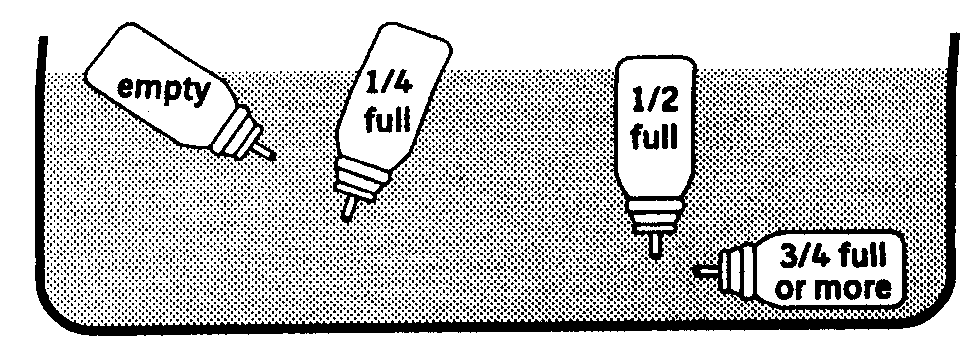 Εικόνα 2Το επιστόμιο πρέπει να είναι καθαρό. Μπορείτε να το πλύνετε με ζεστό νερό. Ανχρησιμοποιήσετε σαπούνι ή απορρυπαντικό, πρέπει να το ξεπλύνετε καλά με άφθονονερό.ΠΡΟΣΟΧΗ: Το πλαστικό επιστόμιο έχει σχεδιαστεί για να χρησιμοποιείται αποκλειστικάμε το BRONCOVENT 20 mcg και διασφαλίζει, ότι σας χορηγείται πάντα η σωστή ποσότητατου φαρμάκου σε κάθε δόση. Το επιστόμιο δεν πρέπει ποτέ να χρησιμοποιείται μεοποιοδήποτε άλλη δοσιμετρική συσκευή διαλύματος για εισπνοή υπό πίεση ούτε και η συσκευή του διαλύματος για εισπνοή υπό πίεση BRONCOVENT 20 mcg μπορεί να χρησιμοποιηθεί με άλλο επιστόμιο εκτός από αυτό, που υπάρχει στη συσκευασία του.Το μεταλλικό δοχείο βρίσκεται υπό πίεση και δεν πρέπει σε καμία περίπτωση ναπαραβιάζεται ή να εκτίθεται σε θερμοκρασίες πάνω από 500C.Εάν ξεχάσετε να πάρετε το  BRONCOVENT Εάν πρέπει να λαμβάνετε το φάρμακο συνεχώς και παραλείψετε μία εισπνοή, πρέπει ναλάβετε την εισπνοή αυτή το ταχύτερο δυνατόν. Εάν, εν τούτοις, πλησιάζει η ώρα για τηνεπόμενη εισπνοή, μη λάβετε τη δόση που παραλείψατε, αλλά συνεχίστε κανονικά τηθεραπεία.Αν πάρετε μεγαλύτερη δόση του BRONCOVENT από την κανονικήΚανένα σύμπτωμα υπερδοσολογίας δεν έχει περιγραφεί. Με βάση το ευρύ θεραπευτικόφάσμα και την τοπική χορήγηση του BRONCOVENT, δεν αναμένεται κανένα σοβαρόαντιχολινεργικό σύμπτωμα. Μπορεί να εμφανιστούν ασήμαντες συστηματικές εκδηλώσεις αντιχολινεργικής φύσης, συμπεριλαμβανομένων της ξηρότητας του στόματος, των αναστρέψιμων διαταραχών της προσαρμογής της όρασης και της ταχυκαρδίας.Εάν είναι ανάγκη συνιστάται συμπτωματική αντιμετώπιση.4.	ΠΙΘΑΝΕΣ ΑΝΕΠΙΘΥΜΗΤΕΣ ΕΝΕΡΓΕΙΕΣΌπως με όλα τα φάρμακα, έτσι και με αυτό μερικές φορές παρουσιάζονται ανεπιθύμητες ενέργειες, αν και δεν παρουσιάζονται σε όλους τους ανθρώπους.To BRONCOVENT δεν προκαλεί συστηματικές ανεπιθύμητες ενέργειες.Σε κλινικές μελέτες, οι πιο συχνά εμφανιζόμενες ανεπιθύμητες ενέργειες μη αναπνευστικής φύσης ήταν διαταραχές της κινητικότητας του γαστρεντερικού (π.χ. δυσκοιλιότητα, διάρροια και έμετος), ξηροστομία και κεφαλαλγία.Επιπρόσθετα, οι παρακάτω ανεπιθύμητες ενέργειες έχουν παρατηρηθεί με το BRONCOVENT: αυξημένη καρδιακή συχνότητα, αίσθημα παλμών, υπερκοιλιακήταχυκαρδία και κολπική μαρμαρυγή, διαταραχές της προσαρμογής της όρασης, ναυτία,κατακράτηση ούρων και ζάλη. Αυτές οι ανεπιθύμητες ενέργειες ήταν αναστρέψιμες. Οκίνδυνος της κατακράτησης ούρων μπορεί να είναι αυξημένος σε ασθενείς μεπροϋπάρχουσα απόφραξη της αποχετευτικής οδού.Έχουν αναφερθεί ανεπιθύμητες ενέργειες από τους οφθαλμούς (βλ. Προειδοποιήσεις και προφυλάξεις).Όπως με άλλα εισπνεόμενα βρογχοδιασταλτικά, έχουν αναφερθεί βήχας, τοπικός ερεθισμός και βρογχόσπασμος επαγόμενος από την εισπνοή.Επίσης, έχουν αναφερθεί αλλεργικού τύπου αντιδράσεις όπως δερματικά εξανθήματα, κνησμός, αγγειοοίδημα της γλώσσας, των χειλέων και του προσώπου, κνίδωση (συμπεριλαμβανομένης οιδηματώδους κνίδωσης), λαρυγγόσπασμος και αναφυλακτικέςαντιδράσεις.Μην ανησυχήσετε με αυτές τις ανεπιθύμητες ενέργειες. Πιθανώς να μην παρουσιάσετεκαμία από αυτές.Εάν παρατηρήσετε κάποια ανεπιθύμητη ενέργεια, ενημερώστε τον γιατρό σας, ή τον φαρμακοποιό ή τον/την νοσοκόμο σας. Αυτό ισχύει και για κάθε πιθανή ανεπιθύμητη ενέργεια που δεν αναφέρεται στο παρόν φύλλο οδηγιών χρήσης. Μπορείτε επίσης να αναφέρετε ανεπιθύμητες ενέργειες μέσω του εθνικού συστήματος αναφοράς:Εθνικός Οργανισμός Φαρμάκων Μεσογείων 284, 15562Χολαργός, Αθήνα Τηλ: 213 2040380/337Φαξ: 210 6549585 Ιστότοπος: http://www.eof.gr Μέσω της αναφοράς ανεπιθύμητων ενεργειών μπορείτε να βοηθήσετε στη συλλογή περισσότερων πληροφοριών σχετικά με την ασφάλεια του παρόντος φαρμάκου.5.	ΠΩΣ ΝΑ ΦΥΛΑΣΣΕΤΑΙ ΤΟ BRONCOVENTΤο φάρμακο αυτό πρέπει να φυλάσσεται σε μέρη που δεν το βλέπουν και δεν το φτάνουν τα παιδιά.Να μη χρησιμοποιείτε αυτό το φάρμακο μετά την ημερομηνία λήξης που αναφέρεται στη συσκευασία του. Η ημερομηνία λήξης είναι η τελευταία μέρα του μήνα που αναφέρεται εκεί.Το φάρμακο διατηρείται σε θερμοκρασία περιβάλλοντος και δεν πρέπει να εκτίθεται σε θερμοκρασία μεγαλύτερη των 500C. Προφυλάσσετε από το απευθείας ηλιακό φως και μην καταψύχετε.Μην τρυπάτε και μην καίτε τη συσκευή ακόμα και όταν είναι άδεια.Μην πετάτε φάρμακα στο νερό της αποχέτευσης ή στα σκουπίδια. Ρωτήστε το φαρμακοποιό σας για το πώς να πετάξετε τα φάρμακα που δεν χρησιμοποιείτε πια. Αυτά τα μέτρα θα βοηθήσουν στην  προστασία του περιβάλλοντος.6.	ΠΕΡΙΕΧΟΜΕΝΟ ΤΗΣ ΣΥΣΚΕΥΑΣΙΑΣ ΚΑΙ ΛΟΙΠΕΣ ΠΛΗΡΟΦΟΡΙΕΣΤι περιέχει το BRONCOVENTΗ δραστική ουσία είναι το βρωμιούχο ιπρατρόπιο. Σε 1ml περιέχονται 0,4 mg βρωμιούχου ιπρατροπίου. Κάθε εισπνοή αποδίδει 20mcg βρωμιούχου ιπρατροπίου. Τα λοιπά συστατικά του BRONCOVENT είναι: 1,1,1,2 Τetrafluoroethane (HFA 134a Propellant), Ethanol anhydrous, Purified water, Citric acid anhydrous. Εμφάνιση του BRONCOVENT και  περιεχόμενο της συσκευασίας
Το  BRONCOVENT  είναι διαφανές, άχρωμο διάλυμα για εισπνοή υπό πίεση. Διατίθεται σε περιέκτη υπό πίεση από αλουμίνιο των 10ml, το οποίο παρέχει 200 δόσεις.Κάτοχος αδείας κυκλοφορίας 
VERISFIELD (UK) LTD.41 Chalton street, London, NW1 1JD, United KingdomΠαραγωγόςLaboratorio ALDO-UNIÓN, S.A.Baronessa de Maldà, 7308950 Esplugues de LlobregatBarcelona-SPAINΤο παρόν φύλλο οδηγιών χρήσης εγκρίθηκε για τελευταία φορά στις: {MM/ΕΕΕΕ}